SELECTED OUTGOING EMAILS OF DR UMAR ELAHI  AZAM – FOR  THE YEAR 2014FROM THE ARCHIVE OF DR UMAR ELAHI AZAMVol. 14MANCHESTER, UKMAY 2014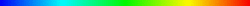 THE SINDHI TRANSLATION OF THE HOLY QURAN IS ATTACHED!!!!!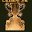 SALAM, BR JANI SIRAJFURTHER TO YOUR RECENT REQUEST, THE HOLY QURAN IN SINDHI ATTACHED WITH THIS EMAIL.  THE FILE IS FROM THE FOLLOWING WEBSITE:http://www.alislam.org/quran/Holy-Quran-Sindhi.pdfPLEASE ASK YOUR FRIENDS & RELATIVES TO REQUEST ISLAMI RESOURCES FROM ME.MAY ALLAH RID US OF OUR PROBLEMS, GRANT US HEALTH AND WEALTH & GRANT YOU, ME & ALL BELIEVERS JANNAT AL-FIRDAUS.  AMEEN.DR UMARThanxFor ur Guestbook entry on .com Site, br Zia.  What do u want to be a member of?

Salam, please use dr-umar-azam.weebly.com and sign my Guestbook.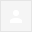 Dear Brother,AOAI signed this guestbook just to get support for increasing my knowledge to keep my life in Islamic manners. Yours  sincerely, Muhammad Yasin Zia, Islamabad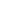 Great, Br Yasin, will uplease use dr-umar-azam.weebly.com and sign my Guestbook   Dr UmarThankxFor filling in the Durood Site Feedback Form, Anam    The Resources u request will be forwarded to u in a few hours.Please use dr-umar-azam.weebly.com and sign my Guestbook.……………………………………………………………………………………………………………………………………………………………………….New Form Entry: Power of Durood Site FormYou've just received a new submission to your Power of Durood Site Form.Submitted Information:
Name
Anam Syed


Email


Comment
i used this site to know about the importance of darood sharif and its benefits.. i would like to get an islamic calender online .. and the translation of the entire holy quranRe: [5-3340000003464] MOST WELCOME TO ADD MY FILES!Thanks for your recent email to Google Scholar. We've included answers to a number of frequently asked questions in our response below. If you have a question or concern that is not addressed by these answers, please reply to this email for further assistance.

Adding content to Google Scholar:
Please contact your publisher or the institutional repository for your university to add your papers to Google Scholar.
Detailed guidelines for publishers and other websites can be found below.
http://scholar.google.com/intl/en/scholar/publishers.html
http://scholar.google.com/intl/en/scholar/inclusion.html

Incorrect bibliographic information in Google Scholar results:
Please click on the erroneous result and contact the owner of the website where we found it. Please ask them to follow the technical guidelines below to help fix the indexing of their articles.
http://scholar.google.com/intl/en/scholar/inclusion.html

I can't find my paper anymore! My citation count has gone down!
That can happen because we index scholarly articles available to us on the Web, and the Web changes. Chances are that some website that used to host your paper or papers that cite it no longer do so. Please contact your publisher about adding your papers or correcting their bibliographic data. Unfortunately, we're unable to include papers that are no longer available on the Web.

Two of my papers are listed as one... Some citations aren't counted...
Please reply to this message with detailed examples of the problem. Please include the queries you used as well as the specific articles in question. Google Scholar is based on automated indexing algorithms. We're unable to make individual changes, but specific examples will help improve the automated techniques and will result in improved results for all users.

Library links registration, updates, and removals:
Please contact the vendor of your link resolver (e.g., SFX) to make any changes regarding library links. If you are moving to a different link resolver, please contact both the previous vendor and the new vendor. Detailed information is available on our help page for libraries at http://scholar.google.com/intl/en/scholar/libraries.html

Feature requests and suggestions:
We are actively developing new features for Google Scholar. We take note of all feedback that we receive and add some of the ideas to our growing list of feature requests. Although we are unable to respond to every suggestion, we will be sure to email you if we have follow-up questions. We're working hard to provide easy access to scholarly literature, and your feedback will assist us in improving this program.

If you continue to have questions or concerns about Google Scholar, please reply to this email and one of our specialists will assist you.SALAMI SAW YOUR ARTICLE, SALT: THE SILENT KILLER IN THE APRIL 2014 ISSUE OF ASIAN EXPRESS REGIONAL ETHNIC NEWSPAPER, FROM WHERE I GOT YOUR EMAIL CONTACT.I MYSELF HAVE BEEN DOING SOME WORK FOR HALAL FOODS TOO; PLEASE SEE MY WEBSITE:http://halal-ingredients.weebly.comI WOULD WELCOME YOUR FEEDBACK ON IT.  I HAVE SEEN YOUR WEBSITE:  halalfoodfoundation.co.uk AND THIS IT COULD BE DEVELOPED FURTHER TO INCLUDE CORRESPONDENCE WITH LEADING COMPANIES.  IT IS GOOD AT THE MOMENT, THOUGH, A VALUABLE FACILITY FOR MUSLIM CONSUMERS.DR UMAR ELAHI AZAMwww.dr-umar-azam.comwww.dr-umar-azam.co.ukAs salam alaikum

I am not able to download bukhari shareef and sahia in hindi from the web site given by you as they want registration for that we need credit debit cards details which present ly I donot have . As I am working I ship. Much appreciate if you can send me thr same in hindi languages. 



Allah hafiz



Waseem Siddiqui


Mohammad Waseem Siddiqui

Lucknow
mob.9935872284From: "UMAR AZAM"dr.u.azam@gmail.com
Sent:Tue, 15 Apr 2014 03:43:49 +0530
To: mws_in@rediffmail.comWA LAIKUM SALAM, BR WASEEMFOR NOW I CAN ONLY FIND VOLS. 2-3 OF SAHIH BUKHARI HADITH IN BANGLA TRANSLATION AND THAT IS ATTACHED.DR UMAR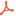 Sahi-Bukhari-Hindi-Volume-2-in-3.pdfSALAM, WASEEMSORRY, I MEANT IN HINDI TRANSLATION.  THERE SEEMS TO BE A LACK OF SAHIH MUSLIM HADITH PDF FILES IN HINDI.DR UMAR26 WEBSITES OF DR UMAR AZAMDEAR SIR/MADAM,PLEASE FEEL FREE TO ADD THE FOLLOWING WEBSITES TO YOUR IMPORTANT DIRECTORY1.  http://www.dr-umar-azam.com 2.   http:// www.dr-umar-azam.co.uk3.   http://freewebs.com/drumarazam 4.   http://www.freewebs.com/umarazam   5.   http://drumar-azam.weebly.com6.   http://doctorumarazam.weebly.com7.   http://dr-umarazam.weebly.com8.    http://umarazamphd.weebly.com9.    http://dr-azam.weebly.com10.  http://druazam.weebly.com11.  http://umarazam.weebly.com12.  htttp://www.dr-umar-azam.yolasite.com13.  http://requestislamicattachments.weebly.com14.  htttp://drumarazam-statistics.weebly.com15.  http://drumarazam-emails.weebly.com 16.  http://drumarazamemails2.weebly.com17.  http://halal-ingredients.weebly.com18.  http://allah-azawajal.weebly.com19.  http://powerofdurood.weebly.com20.  http://lettersofdrumarazam.weebly.com21.  http://free-holy-quran.weebly.com22.  http://islamicdreams.weebly.com23.  http://dr-umar-azam-websites.weebly.com24.  http://islamic-tests.weebly.com25.  http://dr-umar-azam.weebly.com26.  http://dr-umar-azam-outgoingemails.weebly.comKIND REGARDSDR UMAR AZAM,AUTHORThank you for contacting PrivacyProtect.orgHello,

Thank you for contacting PrivacyProtect.org.

This is an automated reply from contact@privacyprotect.org. If you retrieved this email address by performing a WHOIS lookup, then it is likely that this domain name has enabled Privacy Protection Service.

Note that:

* PrivacyProtect.org provides a WHOIS privacy service for domain name owners that do not wish to be contacted directly.

* We are NOT the actual owner of the domain name.

* However, you can get in touch with the owner (registrant), admin, technical and billing contact of the domain name by visiting the following link:
http://privacyprotect.org/#contact_domain_owner

* We DO NOT accept any postal mail on behalf of the domain name owner and all mails sent to our address will be rejected. Any telephone calls received at the PrivacyProtect.org Telephone Number, would be greeted with an electronic answering machine requesting the caller to visit this website.

* Privacy Protection Service is not meant to be used for spam, abuse or any illegal/unlawful activities. If you come across domains names that are using Privacy Protection to aide in such activities, you can use the following link to lodge your complaint and appropriate action will be taken to either make the domain name owner information public or provide you with the necessary details:
http://privacyprotect.org/#request_domain_owner_contact_info


Regards,

PrivacyProtect.Org

--- Your Message ---Did you know Livros Islâmicos grátis e Alcorão - Free Islamic Books worldwide is on Facebook? Check...JazakAllah!!!Aziz saab im happy that u like the POWER OF DUROOD Site which I made for the honour of our Prophet SAW when the Kaffirs were making fun of SAW eg Cartoons in Denmark.  Now check out a Site dedicated to Allah  allah-azawajal.weebly.com and kindly fill that form too.

Salam, please use dr-umar-azam.weebly.com and sign my Guestbook.ISLAMIC DUAS BOOK IS ATTACHED!SALAM, SAMEERTHE ISLAMIC PRAYERS BOOK IS ATTACHED AND IT IS VERY VALUABLE.  IN RETURN, PLEASE SEE:http://dr-umar-azam.weebly.com AND THEN SIGN MY GUESTBOOK WITH YOUR GENUINE COMMENTS.ALLAH'S BLESSINGS!DR UMARBeneficial Prayers .pdfNew Form Entry: Power of Durood Site FormYou've just received a new submission to your Power of Durood Site Form.Submitted Information:
Name
AZIZ AHMED


Email
estateinvestmentdha@hotmail.com


Comment
DR Umar saib aoa,very nice and beautiful website,JAZAK ALLAHSALAM, HAJJO KLOPTHANKS V. MUCH FOR SIGNING MY GUESTBOOK ON MY ALLAH AZA WA JAL WEBSITE.RATHER THAN FLOODING YOUR INBOX WITH VALUABLE ISLAMIC  RESOURCES, I WOULD LIKE TO INVITE YOU TO GET WHAT YOU WANT, OUT OF THE HUNDREDS AVAILABLE, FROM MY OTHER SITE:http://dr-umar-azam.weebly.com AND PLEASE SIGN THAT GUESTBOOK TOO!!!!I ATTACH A VERY VALUABLE BOOK OF ISLAMIC DUAS FOR YOUR USE.MAY ALLAH GIVE YOU THE HIGHEST DEGREE OF REWARD IN THE HEREAFTER!  AMEEN.DR UMARBeneficial Prayers .pdfCUTE 4 YEAR-OLD KITTEN GIVING ISLAMIC TALK!!!!!!!!!!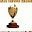 SALAM, I'M SUR YOU'LL SAY:   'AAAHH, BLESS HER!'      DR UMARhttps://www.youtube.com/watch?v=Xl1zLHd6gp8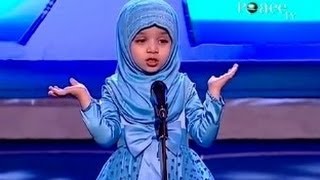 
another dreamWA LAIKUM SALAM, UKHTICATS AND DOGS MEAN THAT THERE IS DECEPTION [CATS] AND ENMITY [DOGS] GOING ON BETWEEN FAMILY MEMBERS IN YOUR HOUSE.  DRIZZLING RAIN SIGNIFIES BLESSINGS, SO THAT MEANS YOU AND YOUR DAD BENEFIT FROM ALLAH'S BARKAT.  MASHALLAH.DR UMARmy dreamWA LAIKUM SALAM,ANY OF YOUR TWO BROTHERS HAVE SOMETHING GOOD THAT IS NEW I[EGGS] N THEIR LIVES BUT HE MAY HIDING IT FROM YOU AND THE REST OF THE FAMILY GOATS, EGGS OF NO BENEFIT].DR UMARGoat 
To see a goat in your dream represents your lack of judgment and your gullibility. Alternatively, goats are symbolic of sexuality, sexual desire, and lechery. Also consider the associations with the goat as in "scapegoat" or "getting someone's goat". Do you feel that you have been blamed for someone else's deed?To dream that a billy goat butts you forewarns of deceit, underhandedness, and lies.http://dreammoods.com/cgibin/dreamdictionarysearch.pl?method=exact&header=dreamsymbol&search=GOAT
Egg 
To see or eat eggs in your dream symbolize fertility, birth and your creative potential. Something new is about to happen. If the eggs are scrambled, then the dream represents your commitment on a set course. It may also mean that you need to accept the consequences of your actions. If you see eggs hatching in your dream, then it indicates that you will realize your goals. It also means that your ideas are coming to fruition.To find a nest filled with eggs in your dream signify some financial gain; the more abundant and bigger the eggs, the more significant the gain.To see cracked or broken eggs in your dream represent feelings of vulnerability or a fragile state in your life. Consider the phrase, walking on eggshells. Alternatively, you may be breaking out of your shell and being comfortable with who you are.To see bright colored eggs in your dream symbolizes celebration of a happy event.http://dreammoods.com/cgibin/dreamdictionarysearch.pl?method=exact&header=dreamsymbol&search=EGGSalamGulfam sahab mere paas to abhi paisa neheen hai ke main aap ke risali ki madat kardoon.  Laikin Najeeb sahab jin ka main ne tum se tawaraf karaya abhi abhi Middle East mein rehti hain aur un ka connection kuch ameer Arabon mein bhi hai , funding help bhi maanglen , kisi na kisi se to mil jaye gi, InshaAllah.   Dr UmarTRANSLATION IN ENGLISH: MR GULFAM, AT THE MOMENT I DON’T HAVE ENOUGH MONEY TO FINANCIALLY CONTRIBUTE TO YOUR MAGAZINE. BUT MR NAJEEB, WHOM I HAVE VERY RECENTLY INTRODUCED TO YOU, RESIDES IN THE MIDDLE EAST AND HE HAS CONNECTIONS WITH CERTAIN WEALTHY ARABS. ASK HIM ALSO FOR HELP WITH FINANCES FOR FUNDING THE MAGAZINE; INSHALLAH, YOU OUGHT TO BE SUCCESSFUL SOMEWHERE.  DR UMAR SHAHBASH!SALAM, NAJEEB SAHABYE TO KHUSHI KI BAAT HAI KE TUMHARI ITNI ARTICLES URDU AKHBARON MEIN CHAP RAHEEN HAIN.  ALLAH YUM KO AUR TARAQI DEIN.  AMEEN.GULFAM SAHAB INDIA MEIN REHTIN HAIN AUR WAHAN EK ISLAMIC URDU MAGAZINE SHUROO KARNA CHAHATIN HAIN.  WO MUJHE POOCH RAHE THI URDU KI ARTICLES KE LIYE.  LAIKIN MAIN ENGLISH ZUBAAN MEIN LIKHTA HOONKYA AAP KA CONTACT DEDOON GULFAM SA\HAB KO KE WOH AAP SE ARTICLE MAANGE AUR PHIR APPNE RASALE MEIN CHAAP DE?  PLEASE BATAYIN.DR UMARTRANSLATION IN ENGLISH: SALAM, MR NAJEEB.  IT IS A SOURCE OF HAPPINESSSO MANY OF YOUR ARTICLES ARE BEING PUBLISHED IN URDU NEWSPAPERS.  MAY ALLAH FGIVE YOU MORE SUCCESS.  AMEEN.MR GULFAM RESIDES IN INDIA AND HE WISHES TO BEGIN PUBLICATION OF AN ISLAMIC URDU MAGAZINE THERE.  WE WAS ASKING ME TO CONTRIBUTE ARTICLES.  BUT I WRITE IN THE ENGLISH LANGUAGE.   IS IT OK IF I GIVE YOUR CONTACT DETAILS TO MR GULFAM SO THAT HE CAN ASK YOU FOR YOUR ARTICLES AND THE PRINT THEM IN HIS MAGAZINE?  PLEASE REPLY.  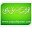 MalayEnglishTranslate messageTurn off for: MalayAssalamualikum Warhmatullah,Janab Dr. Umar Sahab,Aap ko mukammal ijazat he. Is khidmat ke qobool aur maqbool hone he dua farmate rahe.Mohammad Najeeb Qasmi00966 508237446TRANSLATION IN ENGLISH: SALAM, DR UMARYOU DO INDEED HAVE MY PERMISSION.  PLEASE KEEP ON PRAYING THAT MY SERVICE IS ACCEPTED AND ACCEPTABLE. [ALHAMDOLILLAH, I DON’T KNOW ENGLISH WELL AND WAS STUCK ON ‘QABOOL AUR MAQBOOL’ {NOT KNOWING THE DISTINCTION} BUT, BY THE BLESSING OF ALLAH A MESSAGE AUTOMATICALLY CAME INTO MY HEAD JUST NOW 11:32PM ON 9/5/14, WITH THE ANSWER: ‘ACCEPTED AND ACCEPTABLE’!!!!!!!].Salam, Gulfam Sahab, Najeeb Sahab se abhi abhi jawab ayaa hai ke woh mehrbani se appne Urdu Islamic articles aap ko supply kardinge.  Please raabta karlen, phone number aur email address supply kar raha hoon Najeeb sahab ka beshamaar articles ke liye!  Dr UmarTRANSLATION IN ENGLISH: SALAM, MR GUYLFAM, MR NAJEEB HAS JUST A SHORT WHILE AGO GENEROUSLY REPLIED THAT HE WILL SUPPLY YOU WITH URDU ISLAMIC ARTICLES.  PLEASE CONTACT HIM; I’M FORWARDING TO YOU HIS TEL. NO. AND EMAIL ADDRESS FOR COUNTLESS ARTICLES!from: UMAR AZAM <dr.u.azam@gmail.com>to: siraj jani <janisiraj@gmail.com>
date: Sat, Apr 26, 2014 at 5:13 AMsubject: THE SINDHI TRANSLATION OF THE HOLY QURAN IS ATTACHED!!!!!mailed-by: gmail.comSINDHI QURANxApr 26 (13 days ago)Apr 18Apr 25Apr 25Apr 25Apr 25Apr 25from: UMAR AZAM <dr.u.azam@gmail.com>to: info@halalfoodfoundation.co.uk
date: Fri, Apr 25, 2014 at 2:56 AMsubject: SALAMmailed-by: gmail.comApr 25Apr 22Apr 23Apr 23from: UMAR AZAM <dr.u.azam@gmail.com>to: urlmetrics@gmail.com
date: Wed, Apr 23, 2014 at 3:21 AMsubject: 26 WEBSITES OF DR UMAR AZAMmailed-by: gmail.comApr 23Apr 23Apr 21SEE BELOW FOR REST   >>>>>>>>>>>>>>>>>>>>>>>>>>>>>>SEE BELOW FOR REST   >>>>>>>>>>>>>>>>>>>>>>>>>>>>>>SEE BELOW FOR REST   >>>>>>>>>>>>>>>>>>>>>>>>>>>>>>from: UMAR AZAM <dr.u.azam@gmail.com>to: estateinvestmentdha@hotmail.com
date: Sun, Apr 20, 2014 at 11:25 AMsubject: JazakAllah!!!mailed-by: gmail.comApr 20from: UMAR AZAM <dr.u.azam@gmail.com>to: sameer.shaikh892705@gmail.com
date: Fri, Apr 18, 2014 at 11:31 PMsubject: ISLAMIC DUAS BOOK IS ATTACHED!mailed-by: gmail.comApr 18Apr 19Apr 1810:47 PM (29 minutes ago)muslim sister10:49 AM (12 hours ago)10:31 PM (47 minutes ago)muslim sisterMay 8 (1 day ago)May 8 (1 day ago)from: Umar Azam <islamicwork@googlemail.com>to: razagulfam2@gmail.com
date: Thu, May 8, 2014 at 10:47 AMsubject: Salammailed-by: googlemail.comMay 8 (1 day ago)May 7 (2 days ago)May 8 (1 day ago)May 8 (1 day ago)May 8 (1 day ago)